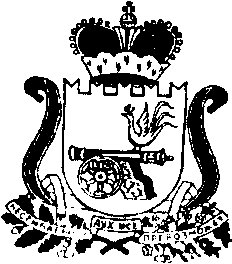 АДМИНИСТРАЦИЯ   МУНИЦИПАЛЬНОГО ОБРАЗОВАНИЯ«КАРДЫМОВСКИЙ РАЙОН» СМОЛЕНСКОЙ ОБЛАСТИПОСТАНОВЛЕНИЕ от 02.10.2020  № 00578   О внесении изменений в приложения 1 и 2 к постановлению Администрации муниципального образования «Кардымовский район» Смоленской области от  11.07.2018  № 00527 На основании постановлений Администрации муниципального образования «Кардымовский район» Смоленской области  от 24.09.2020 № 00557  «О постановке гражданина,  Ливицкую Галину Николаевну, имеющего трех и более детей, на учет в целях бесплатного предоставления земельного участка для индивидуального жилищного строительства на территории муниципального образования Кардымовского городского поселения Кардымовского района Смоленской области»,  от 25.09.2020 № 00559 «О постановке гражданина,  Вибе Оксану Яковлевну, имеющего трех и более детей, на учет в целях бесплатного предоставления земельного участка для индивидуального жилищного строительства на территории сельских поселений Кардымовского района Смоленской области», Администрация муниципального образования «Кардымовский район» Смоленской областипостановляет:1. Внести изменения в приложения 1 и 2 к постановлению Администрации муниципального образования «Кардымовский район» Смоленской области от 11.07.2018 № 00527 «Об утверждении списков граждан, имеющих трех и более детей, претендующих на получение земельного участка в собственность бесплатно для индивидуального жилищного строительства» (в ред. от 27.07.2018 № 00572, от 12.09.2018 № 00677, от 26.09.2018 № 00704, от 14.11.2018 № 00834, от 23.11.2018 № 00865, от 11.12.2018 № 00917, от 22.01.2019 № 00024, от 08.02.2019 № 00074, от 05.03.2019 № 00127, от 25.03.2019 № 00182, от 01.08.2019 № 00476, от 25.09.2019 № 00588, от 28.10.2019 № 00681, от 13.11.2019 № 00731, от 19.11.2019 № 00755, от 03.12.2019 № 00784, от 19.12.2019 № 00839, от 15.01.2020 № 00006, от 29.01.2020 № 00034, от 11.02.2020 №00081, от 06.03.2020 №00165, от 25.03.2020 №00201, от 27.07.2020 №00432), изложив  их в новой редакции согласно приложениям 1 и 2 к настоящему постановлению.2. Опубликовать настоящее постановление в районной газете «Знамя труда»-Кардымово» и разместить на официальном сайте Администрации муниципального образования «Кардымовский район» Смоленской области.3. Контроль исполнения настоящего постановления оставляю за собой.Приложение № 1 к постановлению Администрации муниципального образования «Кардымовский район» Смоленской области от 02.10.2020  № 00578   Приложение № 1к постановлению Администрации муниципального образования «Кардымовский район» Смоленской области от 11.07.2018 № 00527СПИСОКграждан, имеющих трех и более детей,  претендующих на получение земельного участка в собственность бесплатно для индивидуального жилищного строительства на территории муниципального образования Кардымовского городского поселения Кардымовского района Смоленской областиПриложение № 2к постановлению Администрации муниципального образования «Кардымовский район» Смоленской области от 02.10.2020  № 00578   Приложение № 2к постановлению Администрации муниципального образования «Кардымовский район» Смоленской области от 11.07.2018 № 00527СПИСОКграждан, имеющих трех и более детей,  претендующих на получение земельного участка в собственность бесплатно для индивидуального жилищного строительства на территории сельских поселений Кардымовского района Смоленской областиИсполняющий полномочия Главы муниципального образования  «Кардымовский район» Смоленской областиД.В. Тарасов№ п/пДата и время принятия заявленияФамилия, имя, отчество1.25.08.2016, 1015Блинкова Татьяна Владимировна2.30.08.2016, 0930Павловская Елена Константиновна3.25.12.2018, 1410Гриб Анастасия Анатольевна4.27.02.2019, 1130Рожкова Анна Викторовна5.24.07.2019, 1430Муравлева Мария Михайловна6.05.12.2019, 1130Осипова Александра Михайловна7.29.01.2020, 0900Шамбикова Оксана Васильевна8.04.02.2020, 1500Гусарова Алеся Александровна9.07.09.2020, 1430Ливицкая Галина Николаевна№ п/пДата и время принятия заявленияФамилия, имя, отчество1.08.08.2018, 1700Цыплакова Маргарита Игоревна2.01.11.2018, 1200Маслова Оксана Николаевна3.20.11.2018, 1230Байкова Мария Николаевна4.20.11.2018, 1300Серова Юлия Игоревна5.15.01.2019, 1500Губина Анна Александровна6.22.10.2019, 1120Носова Любовь Борисовна7.05.11.2019, 1000Налимова Мария Алексеевна8.10.02.2019, 1600Германова Елена Сергеевна9.10.07.2020, 1530Полоневская Светлана Дмитриевна10.10.09.2020, 1605Вибе Оксана Яковлевна